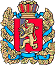 Администрация Шапкинского сельсоветаЕнисейского районаКрасноярского краяПОСТАНОВЛЕНИЕ16.11.2023г.        		                     п. Шапкино                                  № 51-пОб утверждении нормативных затрат на обеспечение функций администрации Шапкинского сельсовета В соответствии с частью 5 статьи 19 Федерального закона от 5 апреля 2013 года № 44-ФЗ «О контрактной системе в сфере закупок товаров, работ, услуг для обеспечения государственных и муниципальных нужд», Постановлениями администрации Шапкинского сельсовета от 16.11.2023 №47-п «Об утверждении требований к порядку разработки и принятия правовых актов о нормировании в сфере закупок для обеспечения муниципальных нужд муниципальных муниципального образования Шапкинский сельсовет, содержанию указанных актов и обеспечению их исполнения», от 16.11.2023 № 50-п «Об утверждении правил определения требований к отдельным видам товаров, работ, услуг (в том числе предельные цены товаров, работ, услуг), закупаемым муниципальными органами и подведомственными им казенными учреждениями, бюджетными учреждениями и унитарными предприятиями муниципального образования Шапкинский сельсовет» ПОСТАНОВЛЯЮ:1. Утвердить нормативные затраты на обеспечение функций администрации Шапкинского сельсовета согласно Приложению, к настоящему постановлению.Разместить настоящее постановление в течение 7 рабочих дней со дня его утверждения:- на официальном сайте Единой информационной системы (www.zakupki.gov.ru);3. Контроль за исполнением настоящего постановления оставляю за собой.4. Постановление вступает в силу со дня подписания, подлежит размещению на официальном информационном Интернет-сайте администрации Шапкинского сельсовета, и распространяет свое действие на правоотношения, возникшие с 01.01.2023 года.Приложение к Постановлению Администрации Шапкинского сельсоветаот 16.11.2023 № 51-пНормативные затраты на обеспечение функций администрации Шапкинского сельсовета 1. Настоящий документ устанавливает нормативные затраты на обеспечение функций администрации Шапкинского сельсовета в части закупок товаров, работ и услуг:а) Нормативы обеспечения функций администрации, применяемые при расчете нормативных затрат на повременную оплату местных, междугородных телефонных соединений (Приложение №1)б) Нормативы обеспечения функций администрации, применяемые при расчете нормативных затрат на услуги связи по почтовым отправлениям (Приложение №2)в) Нормативы обеспечения функций администрации, применяемые при расчете нормативных затрат на техническое обслуживание и регламентно -профилактический ремонт оборудования, компьютерной техники, принтеров, многофункциональных устройств и копировальных аппаратов (Приложение №3)г) Нормативы обеспечения функций администрации, применяемые при расчете нормативных затрат на оплату услуг по администрированию и технической поддержке, сопровождению программного обеспечения и приобретению простых (неисключительных) лицензий на использование программного обеспечения (Приложение №4)д) Нормативы обеспечения функций администрации, применяемые при расчете нормативных затрат на приобретение носителей информации (Приложение №5)е) Нормативы обеспечения функций администрации, применяемые при расчете нормативных затрат на электроснабжение (Приложение №6)ж) Нормативы обеспечения функций администрации, применяемые при расчете нормативных затрат на вывоз твердых коммунальных отходов (Приложение №7)з) Нормативы обеспечения функций администрации, применяемые при расчете нормативных затрат на работы по установке и замене уличных светодиодных светильников (Приложение №8)и) Нормативы обеспечения функций администрации, применяемые при расчете нормативных затрат на подачу объявлений, поздравлений в печатные издания (Приложение №9)к) Нормативы обеспечения функций администрации, применяемые при расчете нормативных затрат на приобретение образовательных услуг по профессиональной переподготовке и повышению квалификации (Приложение №10);л) Нормативы обеспечения функций администрации, применяемые при расчете нормативных затрат на приобретение оборудования, необходимого для благоустройства сельского поселения (Приложение №11);м) Нормативы обеспечения функций администрации, применяемые при расчете нормативных затрат на выполнение инженерно-геодезических, кадастровых и монтажных работ (Приложение №12);н) Нормативы обеспечения функций администрации, применяемые при расчете нормативных затрат на услуги по содержанию дорог общего пользования местного значения (Приложение №13);о) Нормативы обеспечения функций администрации, применяемые при расчете нормативных затрат на приобретение средств пожарной безопасности (Приложение №14);п) Нормативы обеспечения функций администрации, применяемые при расчете нормативных затрат на приобретение горюче-смазочных материалов (Приложение №15);р) Нормативы обеспечения функций администрации, применяемые при расчете нормативных затрат на приобретение канцелярских принадлежностей (Приложение №16);с) Нормативы обеспечения функций администрации, применяемые при расчете нормативных затрат на приобретение расходных материалов для оргтехники (Приложение №17);т) Нормативы обеспечения функций администрации, применяемые при расчете нормативных затрат на приобретение хозяйственных товаров (Приложение №18);у) Нормативы обеспечения функций администрации, применяемые при расчете нормативных затрат на приобретение строительных материалов (Приложение №19);ф) Нормативы обеспечения функций администрации, применяемые при расчете нормативных затрат на приобретение сувенирной продукции (Приложение №20);х) Нормативы обеспечения функций администрации, применяемые при расчете нормативных затрат на приобретение компьютерной техники и оргтехники (Приложение №21);ц) Нормативы обеспечения функций администрации, применяемые при расчете нормативных затрат на приобретение мебели (Приложение №22);ш) Нормативы обеспечения функций администрации, применяемые при расчете нормативных затрат на оплату труда внештатных сотрудников (по договорам ГПХ) (Приложение №23);щ) Нормативы обеспечения функций администрации, применяемые при расчете нормативных затрат на техническую экспертизу и утилизацию техники (Приложение №24).2. Нормативные затраты применяются для обоснования объекта и (или) объектов закупки, включенных в план-график закупок в соответствии с частью 1 статьи 18 Федерального закона от 5 апреля 2013 года № 44-ФЗ «О контрактной системе в сфере закупок товаров, работ, услуг для обеспечения государственных и муниципальных нужд» (далее - Федеральный закон № 44-ФЗ), для формирования на его основе в соответствии с бюджетным законодательством Российской Федерации обоснований бюджетных ассигнований на осуществление закупок товаров, работ, услуг.3. Нормативы количества и (или) цены товаров, работ и услуг, в том числе сгруппированных по должностям работников и (или) категориям должностей работников, установленные настоящим постановлением, могут быть изменены по решению администрации сельсовета в пределах доведенных лимитов бюджетных обязательств.4. Цена единицы планируемых к приобретению товаров, работ, услуг, определяется с учетом положений статьи 22 Федерального закона № 44-ФЗ.Нормативные затраты определяются путем умножения стоимости единицы группы затрат на количество единиц группы затрат, необходимых для обеспечения функций.5. Нормативные затраты на содержание имущества, на приобретение прочих работ и услуг определяются по фактическим затратам в отчетном финансовом году.6. Общий объем затрат, связанных с закупкой, рассчитанный на основе нормативных затрат, не может превышать объема лимитов бюджетных обязательств на закупку, доведенных до администрации Шапкинского сельсовета Енисейского  района Красноярского края бюджетных ассигнований на закупку товаров, работ, услуг на очередной финансовый год и плановый период.7. Количество планируемых к приобретению товаров, (основных средств и материальных запасов) определяется с учетом фактического наличия количества, учитываемых на балансе администрации. В отношении товаров, относящихся к основным средствам, устанавливаются сроки их полезного использования в соответствии с требованиями законодательства Российской Федерации о бухгалтерском учете или исходя из предполагаемого срока их фактического использования. При этом предполагаемый срок фактического использования не может быть меньше срока полезного использования, определяемого в соответствии с требованиями законодательства Российской Федерации о бухгалтерском учете.8. При определении нормативных затрат используется показатель расчетной численности основных работников.Показатель расчетной численности основных работников определяется по формуле: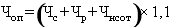 ,В случае если полученное значение расчетной численности превышает значение предельной численности, при определении нормативных затрат используется значение предельной численности.Фактическая численность приводится в таблице 1.Таблица 1Фактическая численность сотрудников, для исчисления нормативных затрат на обеспечение функций администрации Шапкинского сельсовета (на 01.01.2023)Приложение № 1Нормативным затратам на обеспечение функций администрации Шапкинского сельсовета Нормативы обеспечения функций администрации, применяемые при расчете нормативных затрат на повременную оплату местных, междугородных телефонных соединенийПриложение № 2Нормативным затратам на обеспечение функций администрации Шапкинского сельсовета Нормативы обеспечения функций администрации, применяемые при расчете нормативных затрат на услуги связи по почтовым отправлениямПриложение № 3Нормативным затратам на обеспечение функций администрации Шапкинского сельсовета Нормативы обеспечения функций администрации, применяемые при расчете нормативных затрат на техническое обслуживание и регламентно- профилактический ремонт оборудования, компьютерной техники, принтеров, многофункциональных устройств и копировальных аппаратовПриложение № 4Нормативным затратам на обеспечение функций администрации Шапкинского сельсовета Нормативы обеспечения функций администрации, применяемые при расчете нормативных затрат на оплату услуг по администрированию и технической поддержке, сопровождению программного обеспечения и приобретению простых (неисключительных) лицензий на использование программного обеспечения* Наименование и количество услуг, необходимых для сопровождения программного обеспечения и приобретения простых (неисключительных) лицензий, могут отличаться от приведенного, в зависимости от решаемых задач. При этом оплата за сопровождение программного обеспечения осуществляется в пределах доведенных лимитов бюджетных обязательств на обеспечение деятельности администрации.Приложение № 5Нормативным затратам на обеспечение функций администрации Шапкинского сельсовета Нормативы обеспечения функций администрации, применяемые при расчете нормативных затрат на приобретение носителей информацииПриложение № 6Нормативным затратам на обеспечение функций администрации Шапкинского сельсовета Нормативы обеспечения функций администрации, применяемые при расчете нормативных затрат на электроснабжениеПриложение № 7Нормативным затратам на обеспечение функций администрации Шапкинского сельсовета Нормативы обеспечения функций администрации, применяемые при расчете нормативных затрат на вывоз твердых коммунальных отходовПриложение № 8Нормативным затратам на обеспечение функций администрации Шапкинского сельсовета Нормативы обеспечения функций администрации, применяемые при расчете нормативных затрат на работы по установке и замене уличных светодиодных светильниковПриложение № 9Нормативным затратам на обеспечение функций администрации Шапкинского сельсовета Нормативы обеспечения функций администрации, применяемые при расчете нормативных затрат на подачу объявлений, поздравлений в печатные изданияПриложение № 10Нормативным затратам на обеспечение функций администрации Шапкинского сельсовета Нормативы обеспечения функций администрации, применяемые при расчете нормативных затрат на приобретение образовательных услуг по профессиональной переподготовке и повышению квалификацииПриложение № 11Нормативным затратам на обеспечение функций администрации Шапкинского сельсовета Нормативы обеспечения функций администрации, применяемые при расчете нормативных затрат на приобретение оборудования, необходимого для благоустройства сельского поселенияПриложение № 12Нормативным затратам на обеспечение функций администрации Шапкинского сельсовета Нормативы обеспечения функций администрации, применяемые при расчете нормативных затрат на выполнение инженерно-геодезических, кадастровых, монтажных работПриложение № 13Нормативным затратам на обеспечение функций администрации Шапкинского сельсовета Нормативы обеспечения функций администрации, применяемые при расчете нормативных затрат на услуги по содержанию дорог общего пользования местного значения*Сумма расходов в год зависит от суммы фактически поступивших акцизов в бюджет Шапкинского сельсовета Приложение № 14Нормативным затратам на обеспечение функций администрации Шапкинского сельсовета Нормативы обеспечения функций администрации, применяемые при расчете нормативных затрат на приобретение средств по пожарной безопасностиПриложение № 15Нормативным затратам на обеспечение функций администрации Шапкинского сельсовета Нормативы обеспечения функций администрации, применяемые при расчете нормативных затрат на приобретение горюче-смазочных материалов* Цена за 1 литр топлива может изменяться в зависимости от стоимости топлива на момент покупки, при этом оплата осуществляется в пределах доведенных лимитов бюджетных обязательств на обеспечение деятельности администрации сельсовета.Приложение № 16Нормативным затратам на обеспечение функций администрации Шапкинского сельсовета Нормативы обеспечения функций администрации, применяемые при расчете нормативных затрат на приобретение канцелярских принадлежностей **** Наименование и количество канцелярских принадлежностей могут быть изменены по распоряжению главы сельсовета. При этом закупка не указанных в настоящем приложении канцелярских принадлежностей осуществляется в пределах доведенных лимитов бюджетных обязательств на обеспечение деятельности администрации.Приложение № 17Нормативным затратам на обеспечение функций администрации Шапкинского сельсовета Нормативы обеспечения функций администрации, применяемые при расчете нормативных затрат на приобретение расходных материалов для оргтехникиПриложение № 18Нормативным затратам на обеспечение функций администрации Шапкинского сельсовета Нормативы обеспечения функций администрации, применяемые при расчете нормативных затрат на приобретение хозяйственных товаровПриложение № 19Нормативным затратам на обеспечение функций администрации Шапкинского сельсовета Нормативы обеспечения функций администрации, применяемые при расчете нормативных затрат на приобретение строительных материаловПриложение № 20Нормативным затратам на обеспечение функций администрации Шапкинского сельсовета Нормативы обеспечения функций администрации, применяемые при расчете нормативных затрат на приобретение сувенирной продукцииПриложение № 21Нормативным затратам на обеспечение функций администрации Шапкинского сельсовета Нормативы обеспечения функций администрации, применяемые при расчете нормативных затрат на приобретение компьютерной и оргтехники Приложение № 22Нормативным затратам на обеспечение функций администрации Шапкинского сельсовета Нормативы обеспечения функций администрации, применяемые при расчете нормативных затрат на приобретение мебелиПриложение № 23Нормативным затратам на обеспечение функций администрации Шапкинского сельсовета Нормативы обеспечения функций администрации, применяемые при расчете нормативных затрат на оплату труда внештатных сотрудников (по договорам ГПХ) Приложение № 24Нормативным затратам на обеспечение функций администрации Шапкинского сельсовета Нормативы обеспечения функций администрации, применяемые при расчете нормативных затрат на техническую экспертизу и утилизацию техникиГлава сельсоветаЛ.И. Загитовагде: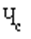 -фактическая численность муниципальных служащих;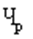 -лица, замещающие должности муниципальной службы;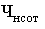 -Работники, осуществляющие обеспечение деятельности администрации Шапкинского сельсовета/работники, замещающие должности, не являющиеся должностями муниципальной службы;1,1-коэффициент, который может быть использован на случай замещения вакантных должностей.Категория сотрудниковКоличество, челМуниципальные служащие4Работники, замещающие должности, не являющиеся должностями муниципальной службы6Лица, замещающие должности муниципальной службы1№ п/пКоличество абонентских номеров для передачи голосовой информации, используемых для местных, междугородних, внутризоновых телефонных соединенийПродолжительность телефонных соединений в месяц в расчете на все абонентские номера для передачи голосовой информации, скорость доступа к сети ИнтернетСтоимость услуги в месяц на все абонентские номера, руб.Стоимость годовых затрат1Абонентская плата1хНе более 900,00Не более 10 800 рублей2Повременная оплата местных, междугородних и международных телефонных соединений1Не более 200 минхНе более6 000,00 рублейНаименованиеЦена единицы, руб.Затраты, не более, руб.Планируемое количество к приобретению, шт.Маркированные конвертыСогласно тарифам ФГУП «Почта России», но не более 100,00 руб.3 000,0030№ п/пНаименование услугиКоличество единиц услуги в годСтоимость одной услуги1.Ремонт картриджейНе более 2Не более 2 000 руб.2.Заправка картриджейНе более 6Не более 600,00 руб.3.Ремонт принтеровНе более 1Не более 60% балансовой стоимости4.Ремонт компьютерной техникиНе более 1Не более 60% балансовой стоимости№ п/пНаименование программного обеспечения *Количество единицЦенагодового обслуживания1.Программный комплекс «СБИС»1Не более 16 000,0022.Интернет-сайт1Не более 20 000,00№ п/п.Тип носителя информацииКоличество носителей и периодичность приобретенияЦена одной единицы носителя информации, не более (руб.)1.Флеш карта, объем памяти не более 32 Гб21000№п/пНаименование услугиНерегулируемый тариф на электроэнергию, не более (руб.)Норматив потребления в годЗатраты в год (руб.)11.Электроснабжение8,5229 000 Квт/ч247 080,00№ п/пКоличество твердых бытовых отходов в год, уб.м.Стоимость вывоза 1 куб.м. ТБО руб.Затраты в год (руб.)1Не более 9Не более 1 550,00Не более 13 950,00№ п/пКоличество светильников в год, шт.Стоимость установки или замены 1 светильника, руб.Затраты в год (руб.)1Не более 25Не более 2 500,00Не более 62 500,00№ п/пКоличество публикаций в год, шт.Стоимость 1 публикации, руб.Затраты в год (руб.)1Не более 7Не более 700,00Не более 4 900,00№ п/пКоличество специалистов, подлежащих обучению в год, чел.Стоимость 1 обучения, руб.Затраты в год (руб.)14Не более 9 000,00Не более 36 000,00Наименование оборудованияКоличествоСредняя стоимость 1 оборудования (с учетом доставки и монтажа), руб.Затраты в год (руб.)Малая архитектурная формаНе более 5Не более 80 000,00Не более 400 000 ,00Наименование работКоличествоСредняя стоимость 1 вида работ, руб.Затраты в год (руб.)Инженерно-геодезические, кадастровые работыНе более 1Не более 25 000,00Не более 25 000 ,00Монтажные работы по установке оборудованияНе более 1Не более 100 000,00Не более 100 000 ,00Наименование работ, услугРасходы в год (рублей)Оказание услуг по содержанию дорог общего пользования местного значенияНе более 150 000,00*НаименованиеЗатраты в год (руб.)Средства пожарной безопасностиНе более 6000,00ПлакатыНе более 2 000,00Знаки пожарной безопасностиНе более 2 000,00Наименованиегорюче-смазочных материаловНорма расхода топлива на 1 час работы триммера (литр)Цена за 1 литр *, руб.Всего затрат, не более (руб.)Автомобильный бензин АИ-921,2Не более 525 000,00№ п/пНаименование канцелярских принадлежностейКоличество канцелярских принадлежностей на всех работников администрацииСредняя цена приобретения единицы канцелярских принадлежностей, не более (руб.)1.Бумага А4Не более 40 пачек500,002..Скобы для степлераНе более 4 пачек50,003.Скоросшиватель (бумажный)Не более 100 штук25,004.Скоросшиватель пластиковыйНе более 5 штук220,005.Ручка шариковаяНе более 15 штук40,006.КарандашНе более 5 штук25,007.ЛинейкаНе более 2 штук50,008ЛастикНе более 3 штук15,009.КорректорНе более 3 штук60,0010.Клей бумажныйНе более 5 штук100,0011.Закладки самоклеющиесяНе более 6 упаковок60,0012.Папка скоросшиватель бумажнаяНе более 30 штук20,0013.ФайлНе более 400 штук6,0014.Блок для записейНе более 2 пачек80,0015.ТекстовыделительНе более 3 штук50,0016.НожницыНе более 2 штук250,0017.ДыроколНе более 1 штуки300,0018.КнопкиНе более 2 упаковки30,0019.СкрепкиНе более 2 упаковок30,0020.Зажим для бумагНе более 2 упаковок200,0021Нож канцелярскийНе более 2 штук60,0022.НакопителиНе более 6 штук400,0023.СкотчНе более 1 штуки150,0024.ТочилкаНе более 1 штуки100,0025.ЕжедневникНе более 2 штук250,00Наименование товараЕдиница измеренияНорма в годСредняя цена приобретения единицы, не более, руб.Картридж для принтерашт.не более 24 500,00Чистящие салфетки для экранов в тубешт.не более 1500,00Наименование товараЕдиница измеренияНорма в годСредняя цена приобретения единицы, не более, руб.Жидкое мылолитрне более 5120,00Мешки для мусораупаковкане более 15120,00Бумага туалетнаярулонне более 1240,00Салфетки бумажныеупаковкане более 250,00Перчатки трикотажныепарне более 3040,00Перчатки резиновыепарне более 1570,00Полотно нетканое для мытья половмне более 2080,00Леска для триммерашт.не более 3003100,00Моющие средствашт.не более 3100,00Наименование товараЕдиница измеренияНорма в годСредняя цена приобретения единицы, не более, руб.Эмаль ПФ-115 белаякгне более 6420,00Эмаль ПФ-115 цветнаякгне более 20490,00Грунтовка универсальнаякгне более 5160,00Грунт эмаль по ржавчинелитрне более 2350,00Уайт-спиритлитрне более 1110,00Растворительлитрне более 190,00Ацетонлитрне более 1150,00Краска для металлалитрне более 2420,00Паста колерштне более 370,00Краска водно-дисперсионная интерьернаякгне более 10120,00Краска водно-дисперсионная для потолковкгне более 5110,00Краска водно-дисперсионная фасаднаякгне более 20190,00Ванночка малярнаяшт.не более 1100,00Кисть флейцевая натуральная щетина, 50 ммшт.не более 290,00Кисть флейцевая натуральная щетина, 75 ммшт.не более 3130,00Кисть флейцевая натуральная щетина, 25 ммшт.не более 260,00Валик полиакриловый 240 ммшт.не более 2150,00Известь гашенаякгне более 1070,00Наименование товараЕдиница измеренияНорма в годСредняя цена приобретения единицы, не более, руб.Подарки для поощрения участников конкурсовшт.не более 5050,00Наименование товараНорма в годСредняя цена приобретения единицы, не более, руб.Срок эксплуатации, год*Мониторне более 1 на рабочее место23 000,005 летСистемный блокне более 1 на рабочее место50 000,005 летКлавиатура и мышьне более 1 на рабочее место1 900,003 годаБлок бесперебойного питания (ИБП)не более 1 на рабочее место7 000,00от 4 до 7 летНаименование товараНорма в годСрок эксплуатации, год*Средняя цена приобретения единицы, не более, руб.Стол компьютерныйне более 1 на рабочее место711 800,00Креслоне более 1 на рабочее место78 000,00Вид работыПланируемое количество месяцев работы внештатного сотрудникаПроцентная ставка страховых взносовСтоимость одного месяца работы внештатного сотрудникаВыкос травы330,2%В зависимости от вида выполняемых работ, в пределах доведенных лимитов бюджетных средствУборка территории от мусора и сухой растительности330,2%В зависимости от вида выполняемых работ, в пределах доведенных лимитов бюджетных средствФрахтование транспортного средства с водителем1230,2%В зависимости от вида выполняемых работ, в пределах доведенных лимитов бюджетных средствВыполнение общественных работ130,2%В зависимости от вида выполняемых работ, в пределах доведенных лимитов бюджетных средствУничтожение дикорастущей конопли130,2%В зависимости от вида выполняемых работ, в пределах доведенных лимитов бюджетных средств№ п/пНаименование работ, услугПериодичностьЦена за единицу работы, услуги, (не более) руб.11Техническая экспертиза компьютерной техники, бытовой приборовПо мере списания техники в связи с физическим износомот 30022.Утилизация техники:НоутбукСканерКлавиатураМышьФаксКалькуляторМониторМФУПринтерИБПСистемный блокПо мере списания техники в связи с физическим износом50025025010050200200250500600300